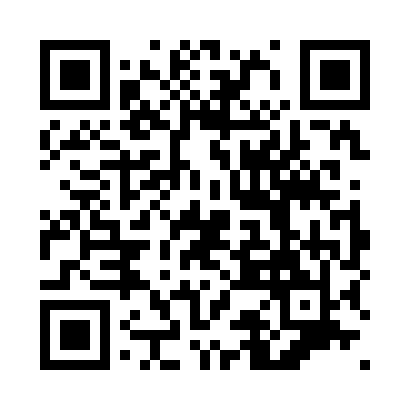 Prayer times for Abbecke, GermanyWed 1 May 2024 - Fri 31 May 2024High Latitude Method: Angle Based RulePrayer Calculation Method: Muslim World LeagueAsar Calculation Method: ShafiPrayer times provided by https://www.salahtimes.comDateDayFajrSunriseDhuhrAsrMaghribIsha1Wed3:205:521:185:228:4611:062Thu3:165:501:185:228:4811:103Fri3:135:481:185:238:4911:134Sat3:095:461:185:248:5111:165Sun3:055:441:185:248:5311:206Mon3:045:431:185:258:5411:237Tue3:035:411:185:268:5611:258Wed3:035:391:185:268:5811:259Thu3:025:371:185:278:5911:2610Fri3:015:361:185:289:0111:2711Sat3:015:341:185:289:0211:2712Sun3:005:331:185:299:0411:2813Mon2:595:311:185:299:0511:2914Tue2:595:291:185:309:0711:2915Wed2:585:281:185:319:0811:3016Thu2:575:261:185:319:1011:3117Fri2:575:251:185:329:1111:3118Sat2:565:241:185:329:1311:3219Sun2:565:221:185:339:1411:3320Mon2:555:211:185:349:1611:3321Tue2:555:201:185:349:1711:3422Wed2:545:181:185:359:1911:3423Thu2:545:171:185:359:2011:3524Fri2:545:161:185:369:2111:3625Sat2:535:151:185:369:2311:3626Sun2:535:141:195:379:2411:3727Mon2:525:131:195:379:2511:3828Tue2:525:121:195:389:2611:3829Wed2:525:111:195:389:2711:3930Thu2:525:101:195:399:2911:3931Fri2:515:091:195:399:3011:40